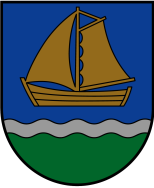 LATVIJAS  REPUBLIKAVENTSPILS  NOVADA  PAŠVALDĪBASkolas iela 4, Ventspils, LV-3601, reģ. Nr.  90000052035, tālr. 63629450, e-pasts info@ventspilsnd.lvRūpnieciskās zvejas tiesību nomas pašpatēriņa zvejai Baltijas jūras piekrastes ūdeņos Tārgales pagastā Ventspils novada administratīvajā teritorijā atklātās izsoles nolikumsVISPĀRĪGIE NOTEIKUMINolikums nosaka kārtību, kādā izsludināma un rīkojama rūpnieciskās zvejas tiesību nomas atklātā izsole pašpatēriņa zvejas tiesību iegūšanai Baltijas jūras piekrastes ūdeņos Tārgales pagasta Ventspils novada administratīvajā teritorijā (turpmāk – Nolikums).Rūpnieciskās zvejas tiesību nomas pašpatēriņa zvejai Baltijas jūras piekrastes ūdeņos Tārgales pagastā iegūšanas veids – atklāta izsole (turpmāk – Izsole).Izsoles organizētājs – Ventspils novada pašvaldība, reģistrācijas Nr.90000052035, adrese: Skolas iela 4, Ventspils, LV-3601, (turpmāk – Pašvaldība). Izsoli rīko Ventspils novada domes izveidotā Licencēšanas komisija (turpmāk – arī Komisija), pamatojoties uz Ventspils novada domes 2021.gada 1.jūlija lēmumu  „Par Ventspils novada domes komisijas sastāvu noteikšanu” (sēdes protokols Nr.2, 3.§, 10.punktu), saskaņā ar Ventspils novada domes 2020.gada 24.septembra noteikumu Nr.3 „Par rūpnieciskās zvejas tiesību iznomāšanas kārtību Ventspils novadā” 3., 14., 16.punktu un pielikumu Nr.3.Izsole tiek rīkota, pamatojoties uz Zvejniecības likuma 11.panta septīto daļu, Ministru kabineta 2009.gada 11.augusta noteikumu Nr.918 „Noteikumi par ūdenstilpju un rūpnieciskās zvejas tiesību nomu un zvejas tiesību izmantošanas kārtību” (turpmāk – MK noteikumi Nr.918) 13., 44., 46., 49. un 50.punktu.INFORMĀCIJA PAR IZSOLIInformācija par Izsoli un Nolikums publicējams Pašvaldības informatīvajā izdevumā „Ventspils Novadnieks” un oficiālā tīmekļa vietnē www.ventspilsnovads.lv Informāciju par Izsoli var saņemt pa tālruni 22029846 vai iesniedzot pieprasījumu rakstiski licencēšanas un vides pārvaldības speciālistei Ivitai Meinardei, kas nosūtāms uz elektroniskā pasta adresi: ivita.meinarde@ventspilsnd.lvIZSOLES PRIEKŠMETS UN SĀKUMA CENAPašpatēriņa zvejas tiesību Baltijas jūras piekrastes ūdeņos Ventspils novada administratīvajā teritorijā – laika periodā līdz 2023.gada 31.decembrim – iegūšanai tiek izsolīti brīvie (neiedalītie) Tārgales pagastā rūpnieciskās zvejas rīku limiti:8.1. 1 zivju tīkls;8.2. 1 reņģu tīkls.Izsolāmo zvejas rīku sākuma cena noteikta atbilstoši MK noteikumu Nr.918 2.1 pielikumā norādītajai maksai:zivju tīkls – EUR 7,11;reņģu tīkls – EUR 7,11.Katrs rūpnieciskās zvejas rīku limits tiek izsolīts atsevišķi, un Izsole tiek turpināta līdz brīdim, kamēr izsolīti visi Nolikuma 8.1.-8.2.apakšpunktā norādītie zvejas rīku limiti. Katra izsolāmā rūpnieciskās zvejas rīka izsoles solis – EUR 20,00 (divdesmit eiro, 0 centi). IZSOLES DALĪBNIEKIIzsolē var piedalīties fiziskās personas, kuras ir iesniegušas Ventspils novada pašvaldībā iesniegumu par dalību Izsolē rūpnieciskās pašpatēriņa zvejas nomas tiesību ieguvei.Izsolē nevar piedalīties persona, kura:neatbilst Nolikuma prasībām;rūpnieciskai zvejai Baltijas jūras piekrastes ūdeņos Ventspils novadā 2023.gadā ir iedalīts Nolikuma 8.punktā minētais zvejas rīku limits;  nav tiesību noslēgt Rūpnieciskās zvejas tiesību nomas līgumu saskaņā ar Latvijas Republikā spēkā esošajiem normatīvajiem aktiem.Izsoles dalībniekam ir pienākums iepazīties ar Nolikumu, ko ar savu parakstu apliecina pieteikumā par dalību Izsolē. Izsoles dalībnieka pienākums ir ievērot Nolikuma prasības.PIETEIKUMU IESNIEGŠANA UN IZSOLES DALĪBNIEKU REĢISTRĀCIJALai reģistrētos Izsolei, pretendents iesniedz Pašvaldībā pieteikumu, kas sagatavots atbilstoši Nolikumam pievienotajam paraugam (pielikums Nr.1).Pieteikums Izsolei ir uzskatāms par to iesniegušās personas gribas apliecinājumu noslēgt Rūpnieciskās zvejas tiesību nomas līgumu ar Pašvaldību pašpatēriņa zvejas tiesību izmantošanai ar nosolītajiem zvejas rīku limitiem.Persona, kas atbilst Nolikuma prasībām, tiek atzīta par Izsoles dalībnieku, kuram piešķirtas tiesības piedalīties Izsolē. Izsoles dalībnieku pieteikumu pieņemšanu un reģistrāciju Komisijas sekretāre uzsāk 1 (vienu) stundu pirms Nolikuma 26.punktā noteiktā Izsoles sākuma laika. Persona, kas ieradusies Izsoles norises vietā līdz Izsoles sākumam, ir tiesīga piedalīties Izsolē, un Komisija pieņem tās pieteikumu un reģistrē dalībnieku sarakstā.Pretendentu, kurš nokavē Izsoles sākumu, nereģistrē dalībnieku reģistrā, un viņš zaudē tiesības piedalīties Izsolē. Pirms Izsoles sākuma dalībniekam jāuzrāda personu apliecinošs dokuments, nepieciešamības gadījumā arī notariāli apliecināts pilnvarojums pārstāvēt fizisko personu (pilnvarā jābūt norādītam, ka persona ir pilnvarota piedalīties Izsolē) un jāparakstās Izsoles rīkotāja sagatavotā dalībnieku reģistrācijas sarakstā, kurā norāda fiziskās personas vārdu, uzvārdu un personas kodu. Izsoles dalībniekam izsniedz Izsoles dalībnieka karti, uz kuras norādīts kārtas numurs, ar kādu reģistrēts Izsoles dalībnieku sarakstā. Pieteikums u.c. dokumenti Komisijai jāiesniedz valsts valodā, un tiem ir juridisks spēks, ja tie noformēti atbilstoši normatīvo aktu prasībām. Ja pieteikumam pievienotais dokuments ir svešvalodā, tam jāpievieno notariāli apliecināts tulkojums valsts valodā. Ārvalstīs izsniegtos dokumentus pieņem, ja tie noformēti atbilstoši Latvijai saistošu starptautisko līgumu prasībām.Komisijai ir tiesības izvērtēt pieteikumus dalībai Izsolē iesniegušo pretendentu atbilstību Nolikuma prasībām. Komisija nepieņem pieteikumus, noraidot tos, ja:pieteikums iesniegts pēc Nolikumā noteiktā termiņa beigām;pieteikuma veidlapā nav norādītas visas ziņas;teksts pieteikumā nav izlasāms vai satur pretrunīgu informāciju;iesniegtie dokumenti neatbilst Nolikuma prasībām;pieteikums nav parakstīts.Komisija ir tiesīga pārbaudīt Izsoles pretendentu sniegtās ziņas. Ja tiek konstatēts, ka tās nav patiesas, attiecīgo personu neiekļauj vai svītro no Izsoles dalībnieku reģistra, un viņš zaudē tiesības piedalīties Izsolē.VI. IZSOLES NORISES VIETA, LAIKS UN KĀRTĪBAIzsoles norises: vieta: Ventspils novada pašvaldības administrācijas ēka –  Kuldīgas iela 3, Ventspils; sākuma laiks: 2023.gada 20.aprīlī plkst.16.00.Izsole notiek, ja ir ieradies vismaz viens Izsoles dalībnieks, kurš reģistrēts Nolikumā noteiktajā kārtībā.  Izsoli vada Komisijas priekšsēdētājs.Izsoles vadītājs, atklājot izsoli, paziņo par katru izsolāmo zvejas rīka limitu, par tā sākumcenu un solīšanas uzsākšanu.Izsoles gaitu protokolē, ko veic Komisijas sekretārs. Izsoles protokolā norāda:Izsoles vietu un laiku;Komisijas sastāvu;izsolāmos rūpnieciskās zvejas rīkus un to sākuma cenu;Izsoles dalībniekus;Izsolē piedāvāto augstāko cenu; ziņas par Izsoles dalībnieku, kurš nosolījis augstāko cenu; ziņas par Izsoles dalībnieku, kurš solījis nākošo augstāko maksu un viņa piedāvāto cenu;pieteikumus, kuri atzīti par nederīgiem un kuros ietvertais piedāvājums noraidāms.Izsoles vadītājs par Izsoles norises un noteikumu neievērošanu vai kārtības traucēšanu Izsoles dalībniekam var izteikt brīdinājumu. Atkārtota šādā pārkāpuma gadījumā, Izsoles vadītājam ir tiesības izraidīt šo pārkāpumu izdarījušo Izsoles dalībnieku no telpas, kurā notiek izsole un viņam nav tiesību turpināt piedalīties Izsolē. Zvejas rīka limits tiek izsolīts sākot no sākumcenas. Tiesības noslēgt rūpnieciskās zvejas tiesību nomas līgumu iegūst augstākās cenas nosolītājs. Solīšanas gaitā Izsoles dalībnieks paceļ savu reģistrācijas kārtas numuru, un Izsoles vadītājs nosauc solītāja numuru un piedāvāto cenu. Ja vairāki Izsoles dalībnieki savus reģistrācijas numurus paceļ vienlaicīgi, tad Izsoles vadītājs, kā solītāju fiksē Izsoles dalībnieku, kuram ir mazākais Izsoles dalībnieka reģistrācijas numurs. Izsoles vadītājs trīs reizes atkārto pēdējo nosaukto cenu un, ja neviens no dalībniekiem augstāku cenu vairs nepiedāvā, fiksē to ar piesitienu pie galda. Pēc piesitiena zvejas rīka limits uzskatāms par nosolītu. Izsoles dalībnieks, kas piedāvājis visaugstāko cenu, ar savu parakstu Izsoles protokolā apliecina norādītās cenas atbilstību nosolītajai cenai. Izsoles dalībnieks, kurš rūpnieciskās zvejas rīka limitu nosolījis, bet neparakstās protokolā, tādējādi ir atteicies no tā nosolīšanas. Šādā gadījumā izsolītais zvejas rīka limits tiek piedāvāts nākošās augstākās maksas nosolītājam.Izsole turpinās līdz brīdim, kamēr izsolīti  visi Nolikuma 8.punktā minētie rūpnieciskās zvejas rīku limiti vai Izsoles dalībnieki neturpina solīšanu. Izsoles gaita jāatspoguļo protokolā, kuru paraksta Izsoles vadītājs. VII. SAMAKSAS KĀRTĪBADalībnieks, kurš nosolījis izsolīto zvejas rīku limitu, saņem izziņu norēķinam par Izsolē iegūto zvejas rīku limitu. Izziņā norādīta nosolītā zvejas rīku cena un tās samaksas kārtība (pielikums Nr.2).Izsoles dalībniekiem, kuri nosolījuši augstāko cenu, ne vēlāk kā 5 (piecu) darba dienu laikā pēc Nolikuma 37.punktā minētā paziņojuma saņemšanas dienas, jāsamaksā nosolītā maksa par zvejas rīku limitu Pašvaldības kasē vai bankas norēķinu kontā: AS „Swedbank” (SWIFT kods: HABALV22) Nr.LV04HABA0551 0257 83903.Ja Izsoles dalībnieks Nolikuma 38.punktā norādītajā termiņā nav veicis maksājumu par nosolīto zvejas rīku limitu, viņš zaudē Izsolē iegūtās tiesības uz rūpnieciskās zvejas tiesību nomu pašpatēriņa zvejai. Šādā gadījumā tiesības uz rūpnieciskās zvejas rīku limitu iegūst Izsoles dalībnieks, kurš solījis nākamo augstāko cenu par zvejas rīka limitu. Komisija šai personai nosūta (izsniedz) Nolikuma 37.punktā minēto izziņu.VIII. IZSOLES REZULTĀTU APSTIPRINŠANA UN LĪGUMA NOSLĒGŠANAKomisija pieņem lēmumu par Izsoles rezultātu apstiprināšanu pēc Nolikuma 38.punktā paredzētā maksājuma izdarīšanas.Dalībniekam, kurš Izsoles rezultātā ieguvis tiesības slēgt rūpnieciskās zvejas tiesību nomas līgumu, jāierodas Pašvaldībā tā parakstīšanai līdz 2023.gada 30.aprīlim.IX. NENOTIKUSI IZSOLEIzsole atzīstama par nenotikušu gadījumā, ja:informācija par Izsoli izziņota, pārkāpjot Nolikuma prasības;nav saņemts neviens pieteikums dalībai Izsolē;konstatēti Nolikuma pārkāpumi, kas ietekmējuši Izsoles norisi un rezultātus;dalībnieks, kurš nosolījis augstāko cenu, vai nākamais augstākās cenas nosolītājs Nolikuma 39.punktā noteiktajā gadījumā, neveic samaksu Nolikumā paredzētajā termiņā vai atsakās (t.sk. neierodas termiņā) no rūpnieciskās zvejas tiesību nomas līguma noslēgšanas;noskaidrots, ka nosolītājs ir tāda persona, kurai nebija tiesību piedalīties Izsolē.Lēmumu par Izsoles atzīšanu par nenotikušu pieņem Komisija.X. NOSLĒGUMA JAUTĀJUMIIzsoles dalībnieku tiesības:  iesniegt pieteikumu par dalību Izsolē;saņemt nepieciešamo informāciju saistībā ar Izsoli un tās rezultātiem;iesniegt Izsoles organizētājam sūdzību un tajā norādīto apstākļu pierādījumus par Komisijas pieņemtajiem lēmumiem un veiktajām darbībām vai atklātajiem Nolikumu pārkāpumiem saistībā ar Izsoles norisi vai tās rezultātiem, bet ne vēlāk kā 3 (trīs) dienu laikā pēc Izsoles dienas.Par jautājumiem, kas nav regulēti Nolikumā, lēmumu pieņem Komisija atbilstoši piemērojamiem Latvijas Republikas normatīvajiem aktiem.Ventspils novada domesLicencēšanas komisijas priekšsēdētājs   		                                                  A.Zariņš                      Pielikums Nr.1Rūpnieciskās zvejas tiesību nomas pašpatēriņa zvejai Baltijas jūras piekrastes ūdeņos Tārgales pagastā Ventspils novada administratīvajā teritorijā atklātās izsoles nolikumam(Ventspils novada domes Licencēšanas komisijas 2023.gada 17.marta sēdes protokols Nr.4)Ventspils novada pašvaldībaiFIZISKAS PERSONAS PIETEIKUMS PAR PIEDALĪŠANOS RŪPNIECISKĀS ZVEJAS TIESĪBU NOMAS PAŠPATĒRIŅA ZVEJAI BALTIJAS JŪRAS PIEKRASTES ŪDEŅOS TĀRGALES PAGASTĀ VENTSPILS NOVADA ADMINISTRATĪVAJĀ TERITORIJĀ ATKLĀTĀ IZSOLĒ ___________________________________________, personas kods __________________                                (vārds, uzvārds)                                              Deklarētās dzīvesvietas adrese: ____________________________________________________________________________________________________________________________________________________Tālrunis:_______________, e-pasts: ____________________________________________Piesaku savu dalību rūpnieciskās zvejas tiesību nomas pašpatēriņa zvejai Baltijas jūras piekrastes ūdeņos, kuri robežojas ar Ventspils novada Tārgales pagastā, atklātā izsolē.Lūdzu reģistrēt mani kā izsoles dalībnieku.Lūdzu atļaut piedalīties 2023.gada 20.aprīlī  atklātā izsolē uz zvejas rīkiem:   _____ zivju tīklu, _____ reņģu tīkls, rūpnieciskās zvejas tiesību nomai Baltijas jūras piekrastes ūdeņos Tārgales pagastā, Ventspils  novada administratīvajā teritorijā. Transporta līdzekļa nosaukums, marka un reģistrācijas Nr. atļaujai iebraukšanai piekrastes krasta kāpu zonāPašpatēriņa zvejai tiks izmantota laiva Nr.2023.gada _____.___________________			______________________                                                    						                           (paraksts, atšifrējums)Pielikums Nr.2Rūpnieciskās zvejas tiesību nomas pašpatēriņa zvejai Baltijas jūras piekrastes ūdeņos Tārgales pagastā Ventspils novada administratīvajā teritorijā atklātās izsoles nolikumam(Ventspils novada domes Licencēšanas komisijas 2023.gada 17.marta sēdes protokols Nr.4)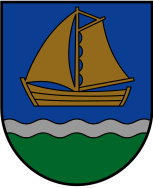 LATVIJAS REPUBLIKAVENTSPILS NOVADA PAŠVALDĪBASkolas iela 4, Ventspils, LV-3601, reģ.nr. 90000052035, tālr. 63629450, fakss 63622231, e-pasts info@ventspilsnd.lvwww.ventspilsnd.lvVentspilī2023.gada 20.aprīlī Nr.1.13./IZ                                                                          IZZIŅANORĒĶINAM PAR IZSOLĒ IEGŪTO RŪPNIECISKĀS ZVEJAS TIESĪBU NOMUIzsolītās rūpnieciskās zvejas tiesību nomas nosolītājs:__________________________________________________________________________(vārds, uzvārds, personas kods)__________________________________________________________________________(deklarētā adrese)Atklātā rūpnieciskās zvejas tiesību nomas izsolē, kas 2023.gada 20.aprīlī notika Ventspils novada pašvaldībā – “Ventspils novada pašvaldības administrācijas telpās, Kuldīgas iela 3, Ventspils ieguva pašpatēriņa zvejas tiesības Tārgales pagastā, nosolot zvejas rīkus:1 zivju tīklu _____________________________                    			(summa cipariem un vārdiem)		   	       1 reņģu tīklu ____________________________                   			(summa cipariem un vārdiem)Līdz 2023.gada 27.aprīlim jāiemaksā Ventspils novada pašvaldības (reģistrācijas Nr.90000052035) kasē vai kontā Nr.LV04HABA0551025783903  (AS „Swedbank”; kods: HABALV22), norādot maksājuma mērķi: "Rūpnieciskās zvejas tiesību noma, vārds, uzvārds”:______________________________________________________________________________                                                                                            (kopsumma ar cipariem un vārdiem)Izsoles vadītājs – Ventspils novada domes Licencēšanas komisijas priekšsēdētājs__________________________ /Andis Zariņš/                                                             (paraksts)   